Chapter 12 Comprehension QuestionsHow did Ralph get back inside?What did Ralph find?How did Ralph get it to Keith?What knew Ralph was around?Did Ralph successfully get Asprin for Keith?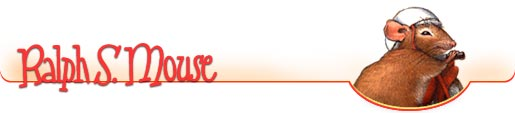 